ANEXOSPRIMER  GRADO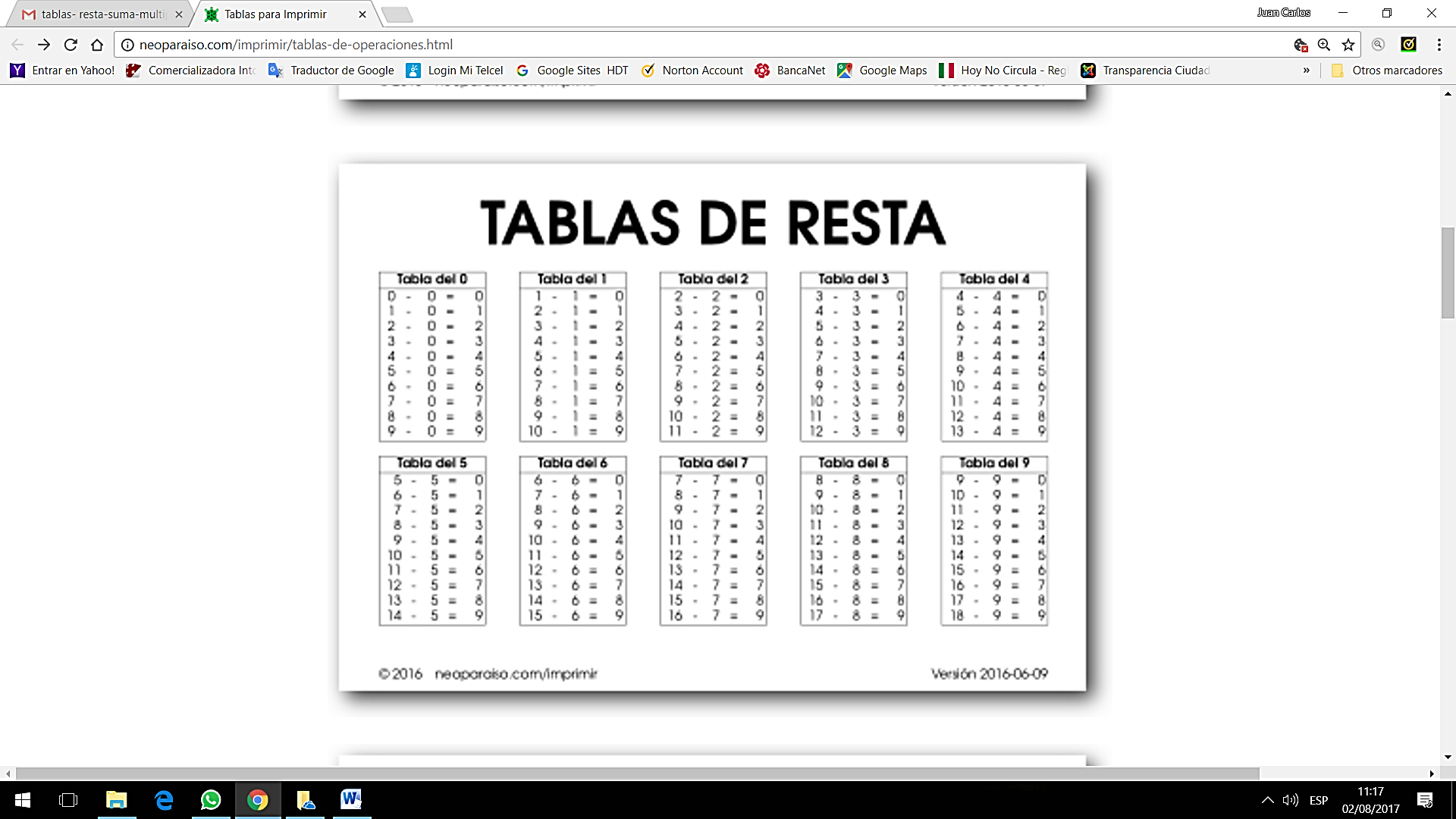 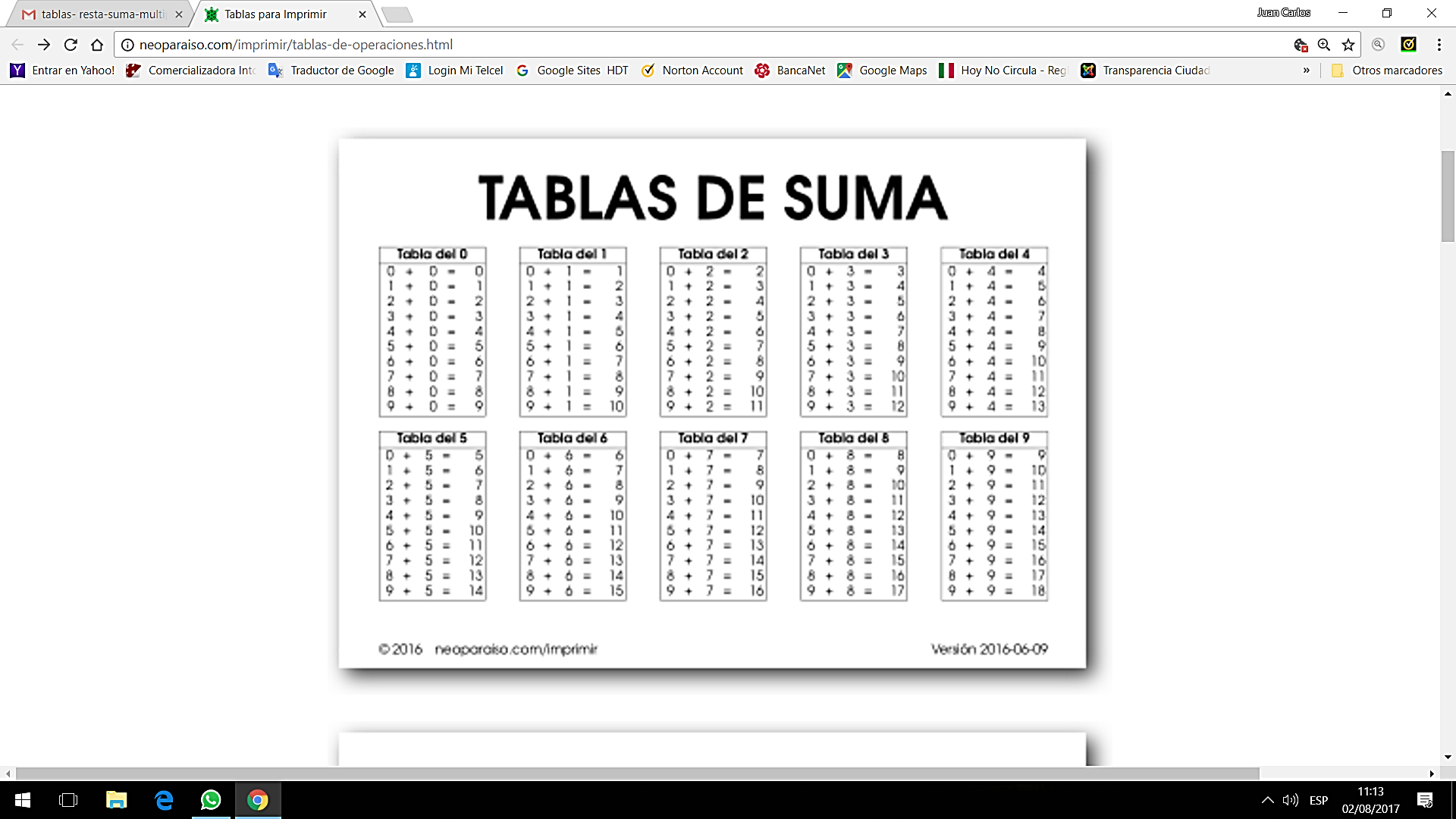 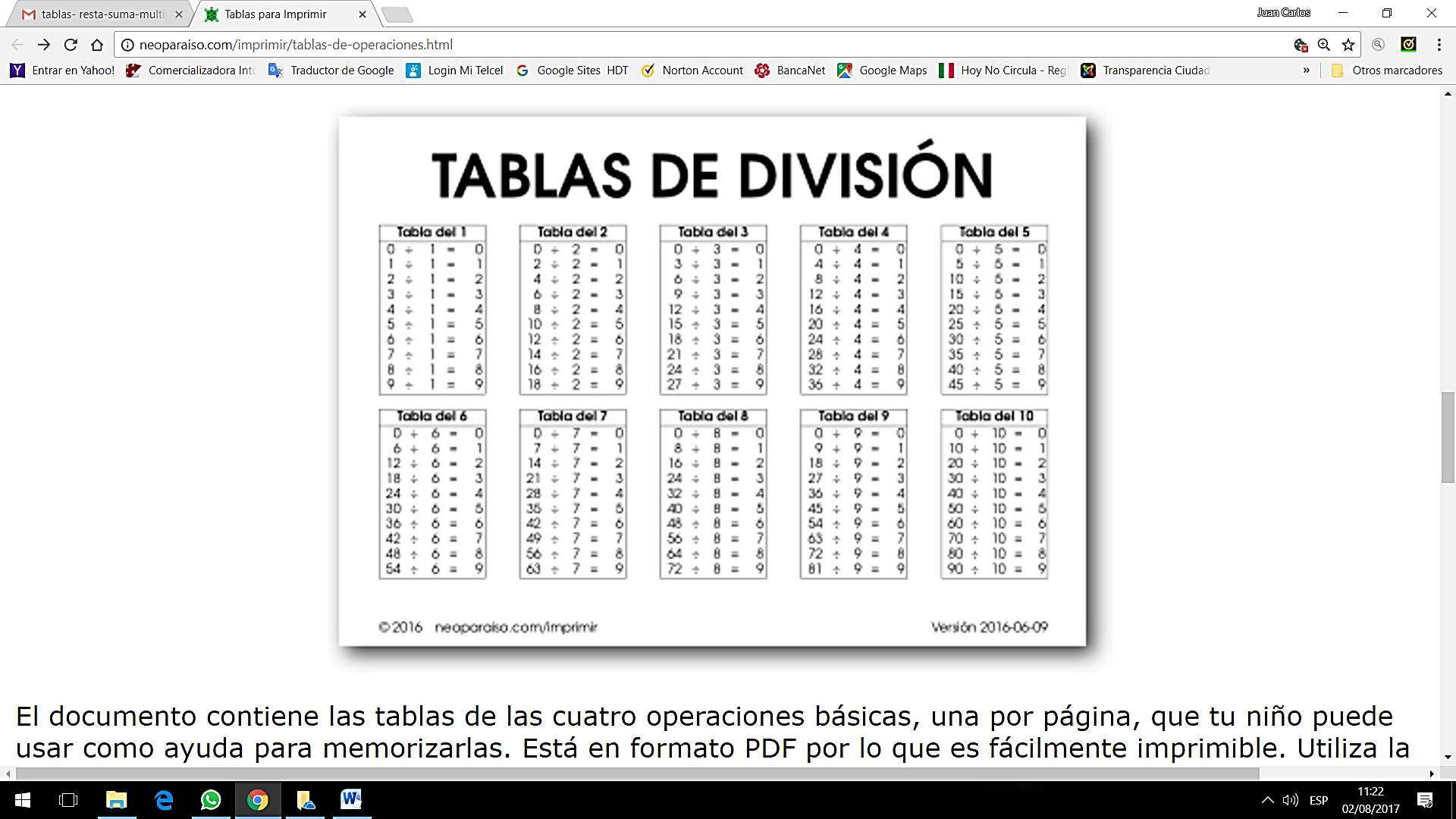 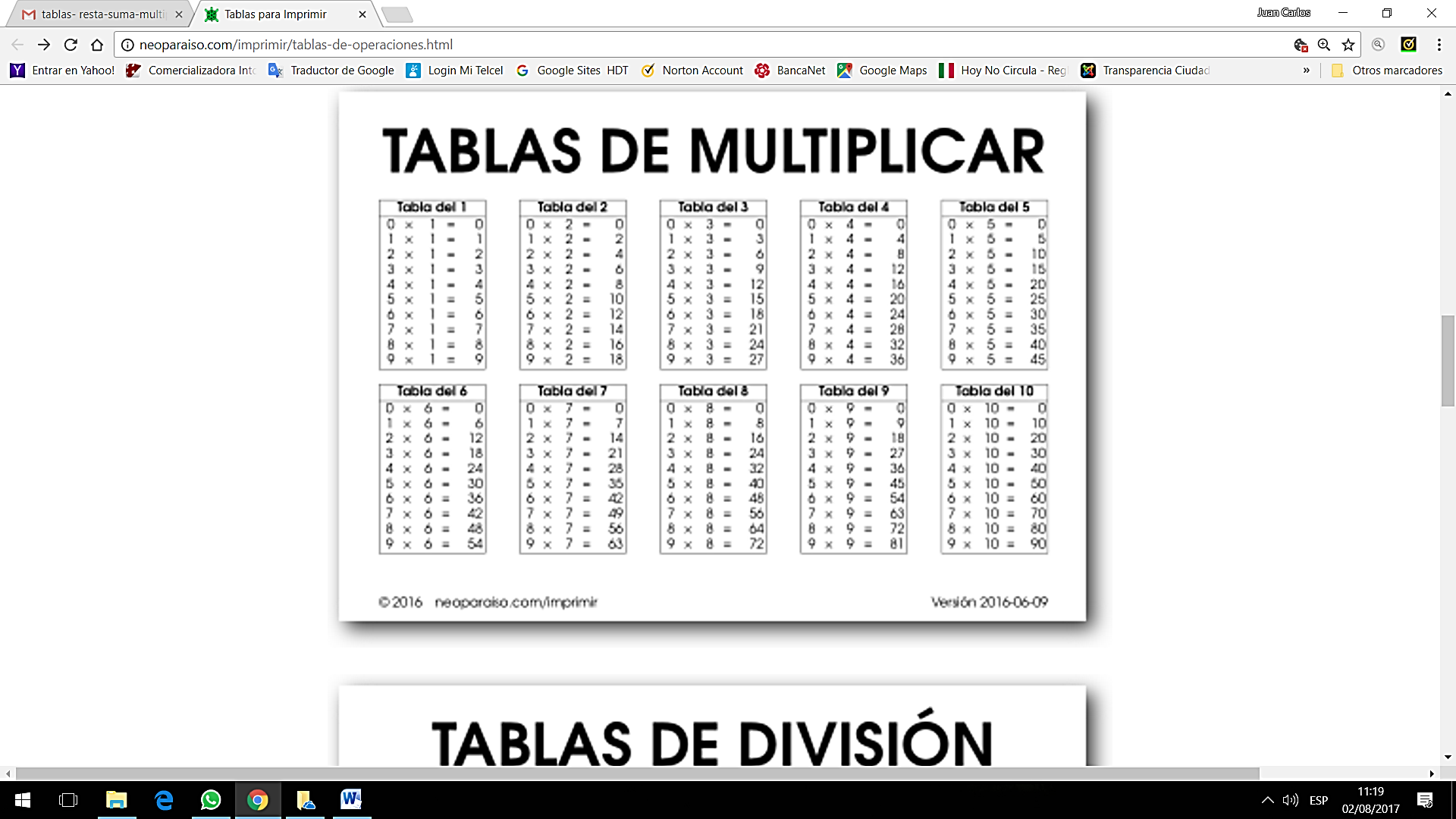 FORMULAS DE PERIMETROS, ÁREAS Y VOLÚMENES DE FIGURAS GEOMÉTRICAS BÁSICAS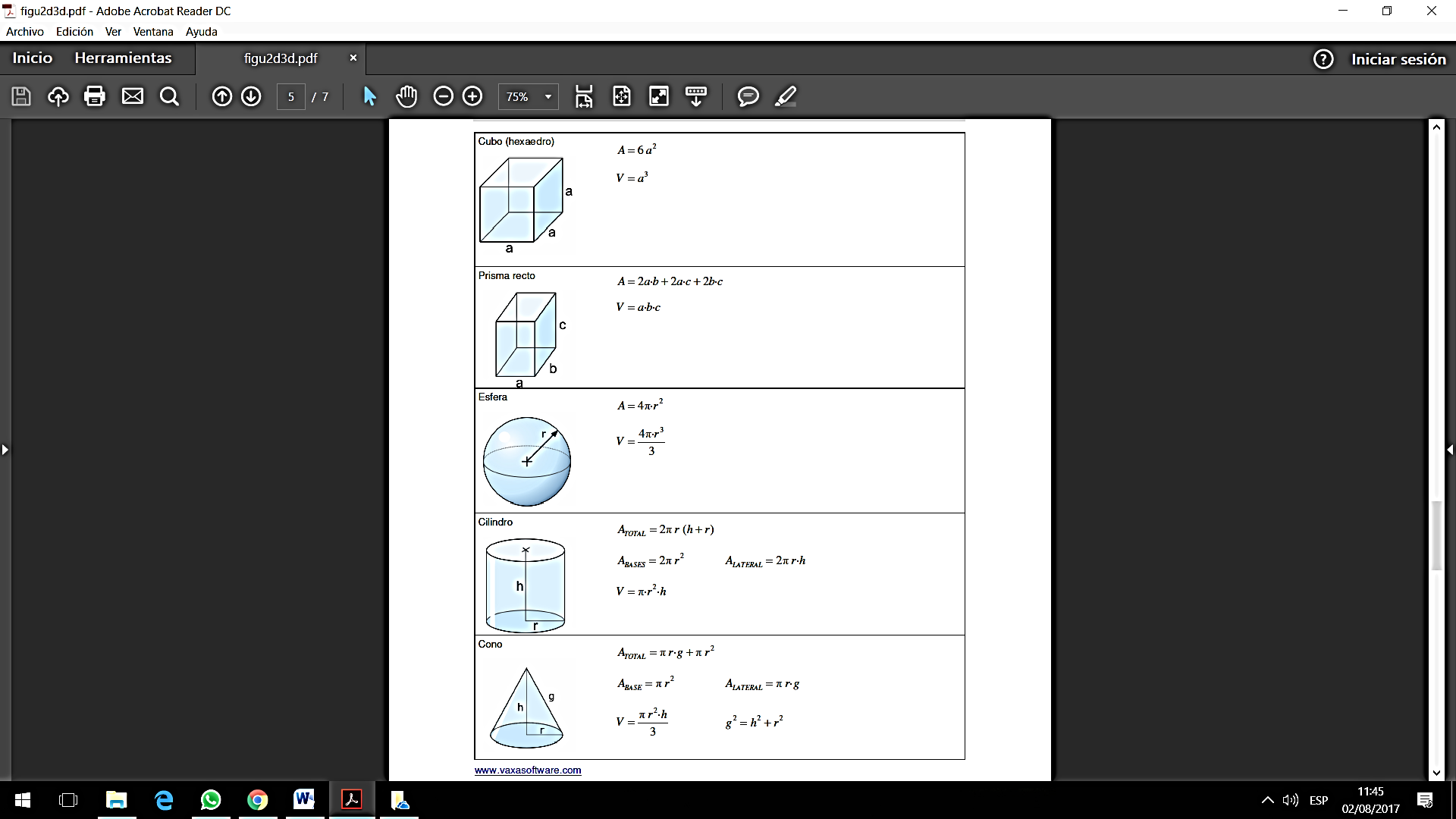 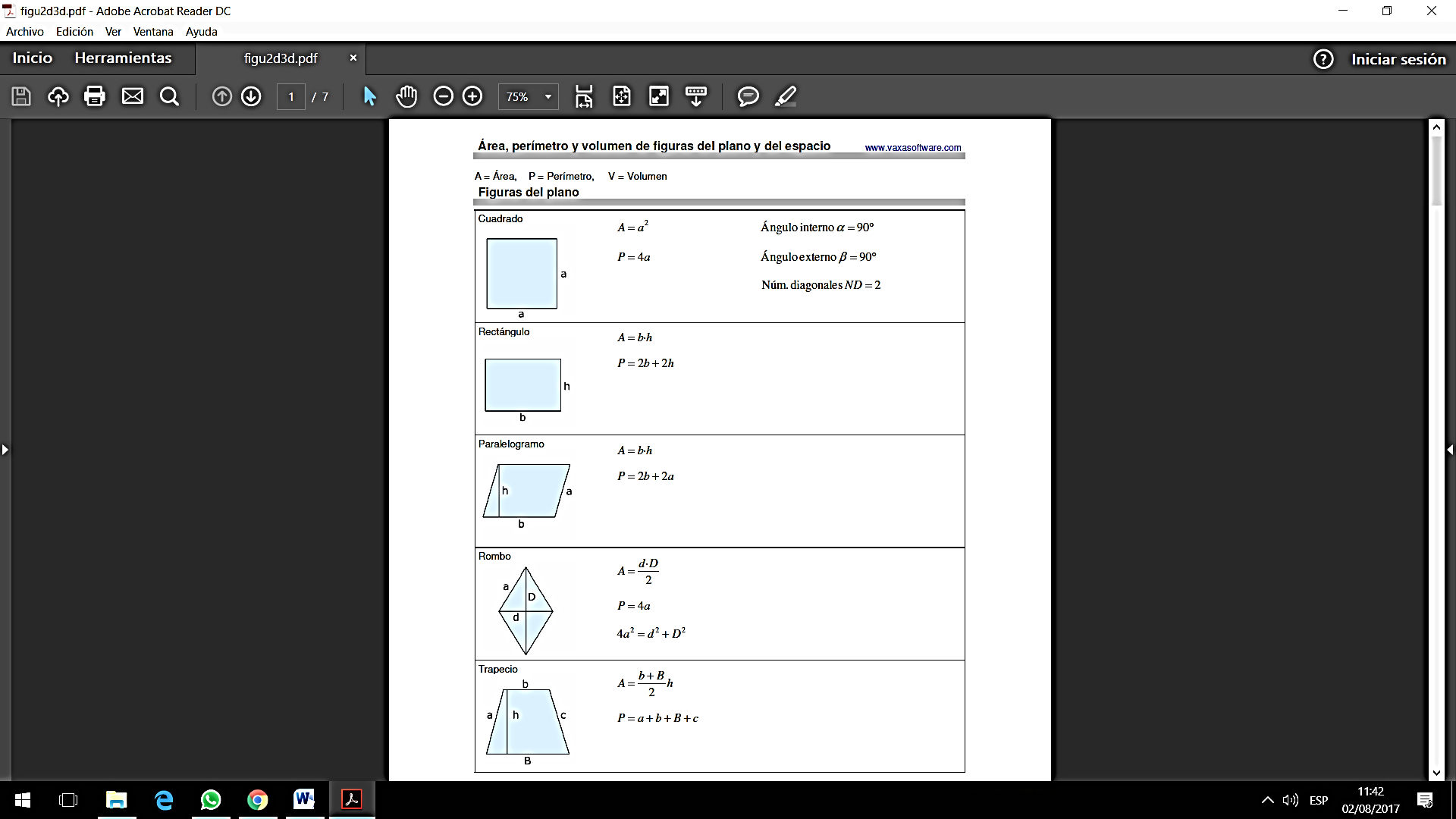 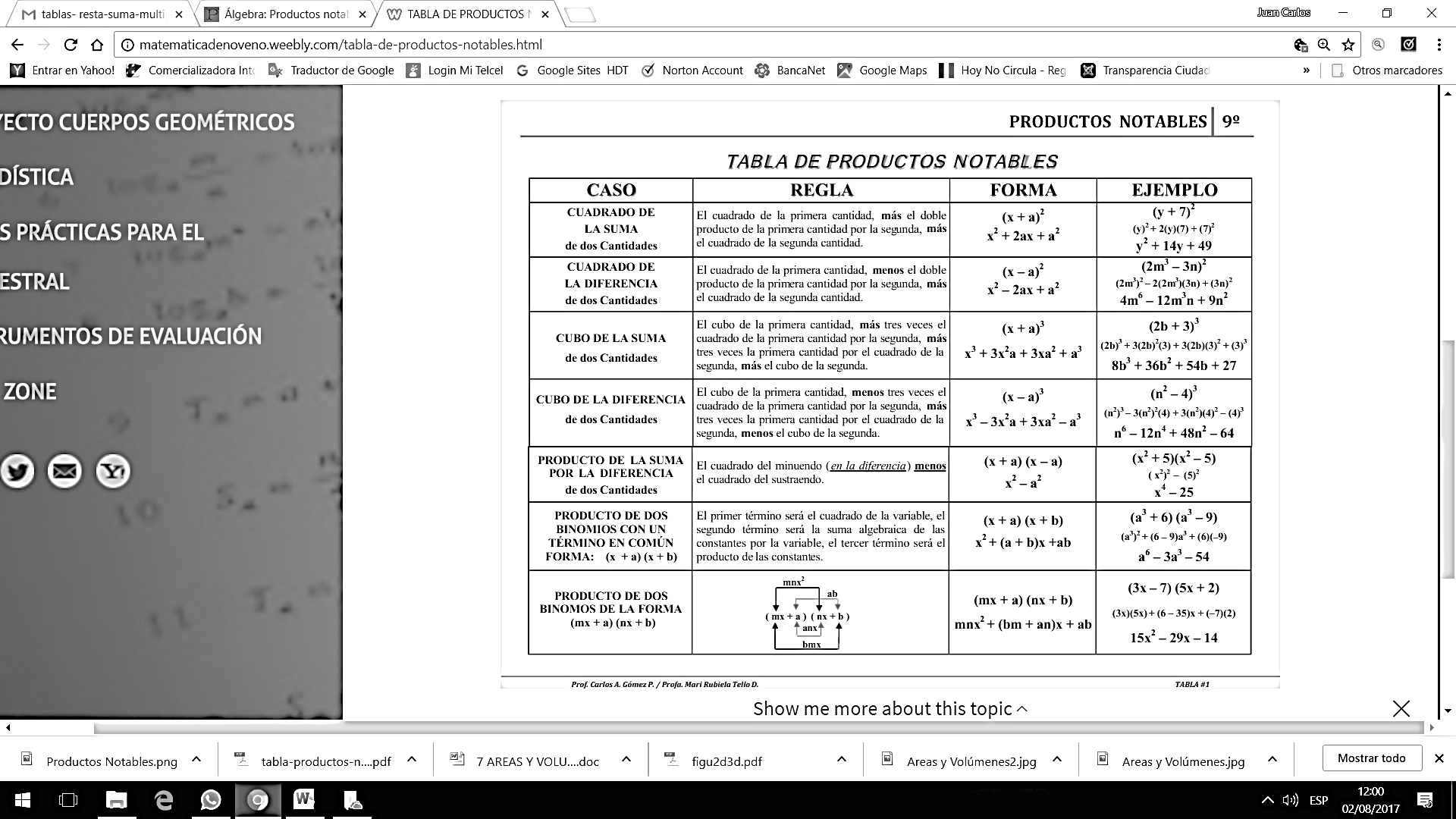 